Obecní úřad 		              tel. 315 696 191 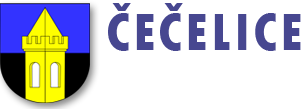 Všetatská 41/1 		              info@cecelice.cz277 32 Čečelice		              www.cecelice.czŽádost o změnu využití pozemků v katastrálním území ČečeliceJméno, příjmení a bydliště žadateleJméno, příjmení a bydliště vlastníka pozemkuSeznam pozemků (parcelní čísla, celková výměra pozemků)Navrhovaná změna využití pozemkunapř.: zemědělské na rekreaci, zemědělské na bydlení, na podnikání, na lesní pozemek apod.Kontaktní údaje (email)Kontaktní údaje (telefon)Připojte výpis z katastru nemovitostí (stačí z internetu) a mapu s umístěním pozemku